        КАРАР                                                                   ПОСТАНОВЛЕНИЕ22 февраль 2019 йыл                        № 24                 22 февраля 2019 года «Об утверждении плана основных мероприятий,
направленных на укрепление межнационального и
межконфессионального согласия, профилактику
межнациональных конфликтов на 2019-2020 годы в сельском поселении  Казанчинский сельсовет муниципального района Аскинский  район Республики Башкортостан» В соответствии с Федеральными законами от 6 марта 2006 года № 35-ФЗ «О противодействии терроризму», от 25 июля 2002 года № 114-ФЗ «О противодействии экстремистской деятельности», от 6 октября 2003 года № 131-ФЗ «Об общих принципах организации местного самоуправления в Российской Федерации», руководствуясь Уставом Сельского  поселения Казанчинский сельсовет муниципального района Аскинский район  Республики  Башкортостан, в целях регулирования политических, культурных и иных процессов в Сельском поселении, оказывающих влияние на ситуацию в области противодействия терроризму, укрепление толерантной среды на основе ценностей многонационального российского общества, принципов соблюдения прав и свобод человека, гармонизацию межнациональных отношений в  Сельском поселении Казанчинский сельсовет  муниципального района  Аскинский район республики  Башкортостан ПОСТАНОВЛЯЮ:1.Утвердить План основных мероприятий, направленных на укрепление межнационального и межконфессионального согласия, профилактику межнациональных конфликтов на 2019-2020годы. (приложение № 1).
2. Настоящее постановление вступает в силу со дня его подписания и подлежит обнародованию на информационном стенде и на официальном сайте Сельского  поселения.
3. Контроль за исполнением настоящего постановления оставляю за собой. Глава Сельского  поселения:                                               Р.Т. КиямовПриложение № 1
к постановлению главы Сельского  поселения
Казанчинский сельсовет муниципального  района Аскинский район Республики Башкортостан
от 22 февраля 2019 года №24
План 
основных мероприятий, направленных на укрепление межнационального и межконфессионального согласия, профилактику межнациональных конфликтов на 2019-2020год1. Цели и задачи Плана мероприятийОсновные цели состоят в профилактике проявлений экстремизма, поддержании стабильной общественно-политической обстановки, общественных инициатив и целевых проектов общественных объединений, некоммерческих организаций, направленных на профилактику проявлений экстремизма и гармонизацию межнациональных отношений в  сельском поселении Казанчинский сельсовет муниципального района Аскинский район Республики Башкортостан (далее - Сельское  поселение); формировании позитивного имиджа Сельского  поселения, как поселения комфортного для проживания представителей любой национальности и конфессии.
Для достижения этих целей предусматривается решение следующих задач:
- обеспечение гармонизации межнациональных отношений;
- укрепление межэтнического сотрудничества, мира и согласия на территории Сельского  поселения; 
- обеспечение толерантности в межнациональных отношениях; 
- развитие национальных культур народов, проживающих на территории  Сельского поселения;
- предотвращение этнических конфликтов.2. Перечень мероприятийОсновные мероприятия реализации Плана: 
- мероприятия, направленные на профилактику проявлений экстремизма и гармонизацию межнациональных отношений, в том числе в молодёжной среде;
- мероприятия, направленные на сохранение и развитие национальных культур, с целью профилактики экстремизма на национальной почве;
- мероприятия, направленные на информационное обеспечение Плана.Перечень мероприятий:Ожидаемые результаты реализации ПланаСоциально-экономический эффект от реализации Плана выражается в обеспечении стабильной социально-политической обстановки на территории  Сельского  поселения, формировании позитивного имиджа Сельского  поселения  как инвестиционно-привлекательного центра, укреплении толерантности в многонациональной молодежной среде, снижении уровня конфликтогенности в межэтнических отношениях, повышении гражданской активности общественных организаций, иных некоммерческих организаций, занимающихся развитием национальных культур, идей духовного единства и межэтнического согласия, увеличение количества мероприятий, способствующих профилактике экстремизма и гармонизации межнациональных отношений на территории  Сельского  поселения.Башҡортостан  РеспубликаһыАСКЫН РАЙОНЫМУНИЦИПАЛЬ РАЙОНЫНЫҢҠАҘАНСЫ АУЫЛ СОВЕТЫАУЫЛ БИЛӘМӘҺЕХАКИМИӘТЕ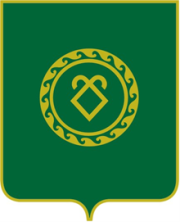 АДМИНИСТРАЦИЯСЕЛЬСКОГО ПОСЕЛЕНИЯКАЗАНЧИНСКИЙ СЕЛЬСОВЕТМУНИЦИПАЛЬНОГО РАЙОНААСКИНСКИЙ РАЙОНРеспублики Башкортостан№ п/пСОДЕРЖАНИЕ МЕРОПРИЯТИЙИСПОЛНИТЕЛИСРОК ИСПОЛНЕНИЯ1.Мониторинг обращений граждан о фактах                    нарушения принципа равноправия граждан независимо от     расы, национальности,  языка, отношения к  религии, убеждений, принадлежности к общественным   объединениям, а также других обстоятельств при приеме на работу, при формировании кадрового       резерва.Глава  Сельского  поселенияПостоянно2. Проведение мероприятий, приуроченных к памятным датам в истории народов России, в том числе Дня народного единства, Дня РоссииГлава  Сельского  поселения, руководители  учреждений культуры (по согласованию) В течение годапо плану культурных мероприятий3.Проведение фестивалей, праздников конкурсов, других мероприятий, направленных на укрепление единства, обеспечение межнационального мира и согласияРуководители  учреждений культуры, Казанчинская сельская  библиотека (по согласованию)В течение годапо плану культурных мероприятий4.Реализация мероприятий, направленных на распространение знаний об истории  и культуре , обычаях и традициях нашего многонационального государства (выставки книг, конкурс рисунков, плакатов, сочинений)руководители  учреждений культуры, Казанчинская сельская  библиотека (по согласованию)В течение 2019-2020г.5.Организация и проведение занятий с детьми дошкольного возраста, на которых необходимо проводить разъяснительную работу о России – как о многонациональном государстве и необходимости толерантного поведения к людям других национальностей и религиозных конфессий (игры, викторины,рисунки и т.д.)Руководители  учреждений культуры, Казанчинская сельская   библиотека (по согласованию)В течении 2019-2020г.6.Организация разъяснительной работы среди учащихся   идей толерантности, недопущения межнациональных и межконфессиональных конфликтов, соблюдения правил поведения в общественных местах, недопущения фактов правонарушенийДиректор МБОУ СОШ с. Старые Казанчи (по согласованию)В течение учебного года7.Оформление информационных стендов   по профилактике экстремизма и этносепаратизма среди подростков и молодёжиРуководители  учреждений культуры, Казанчинская сельская  библиотека (по согласованию)В течение  года8.Проведение мероприятий, направленных на гражданско-патриотическое воспитание детей и молодежи (лекции, «круглый стол», видеоролики, встречи)Директор МБОУ СОШ с. Старые Казанчи, Руководители  учреждений культуры, Казанчинская сельская  библиотека (по согласованию)В течение  года